CURRICULUM VITAEAHAMMED SANAD.K.SCAREER OBJECTIVE	To become a result oriented professional in the field of education by utilizing the opportunities to create new paradigms and make noticeable contribution. To have a positive, responsible and result oriented teaching carrier.EDUCATIONAL QUALIFICATION	ELIGIBILITY TEST OR LICENSE	TEACHING EXPERIENCE	Four years as a Arabic teacherThree Years as a teacher, Kerala, IndiaOne Year as a Teacher, Govt.HSS Adhur,Kasaragod, Kerala, IndiaADDITIONAL QUALIFICATION	University first  rank in M.A. Arabic (Kerala university)Participated & Acted in the First “National Arabic Theatre Festival” in IndiaParticipated in the Cricket Tournament ( State Championship)COMPUTER SKILLS	MS office packages: MS Word, MS Power point, MS Excel and InternetTyping skill in English and ArabicLANGUAGES KNOWN	Arabic, English, Malayalam and kannada.KEY RESPONSIBILTY AREA	Excellent leadership and organizational skillsDetermined and dedicatedQuick and sharp grasping powerHard work orientedExcellent communication skillsActive and self-motivatedEasily adaptableADDITIONAL CERTIFICATE	PAPER PRESENTATIONParticipated & Acted in the First “National Arabic Theatre Festival” in india conducted by the Dept. of Arabic , on 28th February 2015 , University of MadrasPresented a Paper on Zuhair Al Qalmavi in the Seminar on “WOMEN’S ROLE IN ARABIC LITERATURE”SEMINAR ATTENDEDAttended a short time course of English fluency training and professional training from mahdin English village.National seminar on “CONTEMPORARY ARAB THEATRE” organized by the Department of Arabic, University college ThiruvananthapuramNational Seminar on “New Dimensions of Arabic Literary Criticism” organized by the Department of Arabic, Maharaja’s College, Ernakulam on 10th & 11th December 2014   PERSONAL PROFILES	Nationality	:  IndianDate of birth	:  22th May 1990Marital Status	: SingleLanguages	:  Arabic, English, Malayalam and kannada Job Seeker First Name / CV No: 1798950Click to send CV No & get contact details of candidate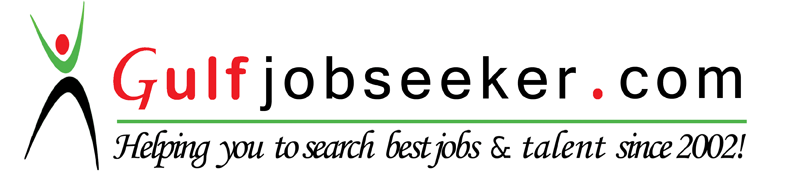 QualificationInstitution/Issuing AuthorityYearMarks in %M.A. ArabicUniversity of kerala2013 - 201586B.EdUniversity of kerala2011 - 201276B.A. ArabicKannur University2008 - 201167Higher secondaryKannur University2006 - 200848SSLCBoard of Public Examinations, KeralaMarch 200660QualificationInstitution/Issuing AuthorityYearUGC NETUniversity Grant CommissionJune 2014&15SETDHSE, Govt. of KeralaJune 2015